R O M Â N I A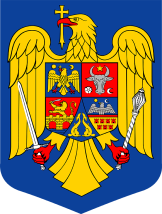 MINISTERUL AFACERILOR INTERNEINSTITUŢIA PREFECTULUI – JUDEŢUL GIURGIUS I T U A Ţ I  Aplăţilor efectuate în data de 13 MARTIE 2024CAP. 51.01 Autorităţi Publice şiAcţiuni Externe       R O M Â N I AMINISTERUL AFACERILOR INTERNEINSTITUŢIA PREFECTULUI – JUDEŢUL GIURGIU                         S I T U A Ţ I  Aplăţilor efectuate în data de 15 MARTIE 2024CAP. 51.01 Autorităţi Publice şi Acţiuni Externe       R O M Â N I AMINISTERUL AFACERILOR INTERNEINSTITUŢIA PREFECTULUI – JUDEŢUL GIURGIU                         S I T U A Ţ I  Aplăţilor efectuate în data de 25 MARTIE 2024CAP. 51.01 Autorităţi Publice şiAcţiuni ExterneDenumire indicatorSuma plătităExplicaţiiCHELTUIELI DE PERSONAL241.749,00Salarii de bază10.815,00Sporuri pentru condiţii de muncăAlte sporuri24.025,00Alte drepturi salariale- CO, CM25.420,00Norme de hrană6.110,00Contributie asiguratorie pentru muncaVouchere vacantaTotal cheltuieli de personal308.119,00BUNURI ŞI SERVICIITotal bunuri şi serviciiDESPAGUBIRI CIVILEDespagubiri civileDenumire indicatorSuma plătităExplicaţiiCHELTUIELI DE PERSONALTotal cheltuieli de personalBUNURI ŞI SERVICIIFurnituri de birouMateriale pentru curăţenieÎncălzit, iluminat şifoţă motricăApă, canal şi salubritateCarburant şilubrefianţiPiese schimbPoştă, telecomunicaţii, radio, tv, internetMateriale şi prestări de servicii cu caracter funcţionalAlte bunuri şi servicii pentru întreţinereşifuncţionareReparatii curenteDeplasări, dataşări,transferăriCărţi, publicaţiişi materiale documentareBunuri de natura obiectelor de inventarConsultanţăşi expertizăPregătire profesionalăProtectia munciiCheltuieli judiciare si extrajudiciareReclamă şi publicitatePrime de asigurare non viaţăProtocol si reprezentareAlte cheltuieli bunuri  şi serviciiTotal bunuri şi serviciiDESPAGUBIRI CIVILE834,00Despagubiri civileDenumire indicatorSuma plătităExplicaţiiCHELTUIELI DE PERSONALTotal cheltuieli de personalBUNURI ŞI SERVICIIFurnituri de birouMateriale pentru curăţenie6.160,75Încălzit, iluminat şifoţă motrică127,56Apă, canal şi salubritate1.597,39Carburant şilubrefianţiPiese schimb2.677,30Poştă, telecomunicaţii, radio, tv, internet585,52Materiale şi prestări de servicii cu caracter funcţional7.945,00Alte bunuri şi servicii pentru întreţinereşifuncţionareReparatii curenteDeplasări, dataşări,transferări206,91Cărţi, publicaţiişi materiale documentareBunuri de natura obiectelor de inventarConsultanţăşi expertizăPregătire profesionalăProtectia munciiCheltuieli judiciare si extrajudiciareReclamă şi publicitatePrime de asigurare non viaţăProtocol si reprezentareAlte cheltuieli bunuri  şi serviciiTotal bunuri şi servicii19.300,43DESPAGUBIRI CIVILEDespagubiri civile